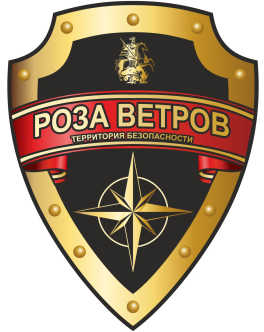 Исх. от «22» марта 2018 г. № 1903-2018/2Ассоциация охранных предприятий «Группа компаний «РОЗА ВЕТРОВ» образована в 2014 году. В нее входит семь частных охранных предприятий:  ООО ЧОО «ГАЛС»; ООО АБ «КОНКОРД»; ООО АБ «НАВИГАТОР»; ООО ЧОП «ЗАКОН И ПОРЯДОК»; ООО АБ «АДМИРАЛ»; ООО АБ «РОСТР»; ООО АБ «КОРСАР».В группе компаний «РОЗА ВЕТРОВ» работает более 900 сотрудников. В распоряжении ассоциации имеется постоянно обновляемый парк патрульных автомобилей с фирменной символикой, оснащенных спутниковой системой навигации, системами видеофиксации и связи, что позволяет эффективно выполнять любые задачи, связанные с патрулированием охраняемых объектов. Благодаря использованию в своей работе самых современных методов и технических средств «Группа компаний «РОЗА ВЕТРОВ» уже сегодня предлагает своим заказчикам инновационные услуги службы аэромониторинга по охране жилых и строящихся микрорайонов, коттеджных поселков, земельных участков, лесных и охотничьих угодий, рыбных хозяйств и пр.Особый подход к охране требуется жителям загородных коттеджей и коттеджных поселков. ГК «РОЗА ВЕТРОВ» налаживает эффективную работу пропускного пункта на въезде в коттеджный поселок, осуществляет круглосуточное патрулирование его территории. Специалисты ассоциации также осуществляют противопожарный контроль строений и прилегающей территории, выполняют функции, повышающие антитеррористическую защищенность объектов охраны, решают ряд других нестандартных задач.Предприятия ассоциации выполняют обязанности на таких объектах охраны, как:Город парк «1-й Московский»Город парк «Переделкино Ближнее»ЖК «Форт Сколково»ЖК «Резиденции Сколково»ЖК ЛевобережныйЖК Грин-паркЖК МолоковоЖК ЯнтарныйКП Архитектурный пригород «Южная Долина»КП Архитектурный пригород «Западная Долина»КП Природный парк «Каменка»КП «Александровы пруды»КП «Певчее»КОММЕРЧЕСКОЕ ПРЕДЛОЖЕНИЕУважаемая Елена Викторовна!АОП ГК «РОЗА ВЕТРОВ» предлагает рассмотреть следующую схему организации охраны объекта - МФЖК «Ангелово-Резиденц» (коттеджный посёлок премиум-класса, расположенный по адресу: 143442, Российская Федерация, Московская область, Красногорский район, с. Ангелово, МФЖК "Ангелово-Резиденц" ЗАО "Росинка-Сервис") при участии специалистов нашей ассоциации:Рекомендуемая структура охраны объекта:1. Старший смены охраны объекта (начальник охраны) - график работы 14 часов с 7.00-21.00 (включая праздничные и выходные дни).2. Организация пропускного режима (посты № 1, 2):КПП  «Ангелово-Резиденс» - 4 сотрудника, график работы – 12 часов.3. Стационарный пост:Пост № 3 – «Выход к школе», 2 сотрудника,  график работы – 12 часов.4. Патрулирование территории объекта (группа быстрого реагирования). Автопатруль ГБР (пост № 4) – 2 сотрудника, график работы – 12 часов.Пеший патруль (пост № 5) – 2 сотрудника, график работы – 12 часов.Общее количество сотрудников охраны для обеспечения охраны объекта в соответствии с рекомендуемой схемой: 11 (одиннадцать) сотрудников в смену.Стоимость оказания охранных услуг АОП ГК «РОЗА ВЕТРОВ», согласно рекомендуемой схеме:Обоснование стоимости услуг:Оплата аренды квартиры и коммунальные платежи – 47 000 руб.ФОТ:  к выдаче – 720 000 руб.  налоги с ФОТ – 246 000 руб.Дополнительные расходы – 15 000 руб.Прибыль – 100 000 руб.Примечание: стоимость услуг указана без НДС (Исполнитель применяет упрощенную систему налогообложения и освобождается от НДС согласно Главе 26.2 НК РФ).Общая стоимость услуг включает в себя: усиление дежурной смены служебным автомобилем с видеорегистратором: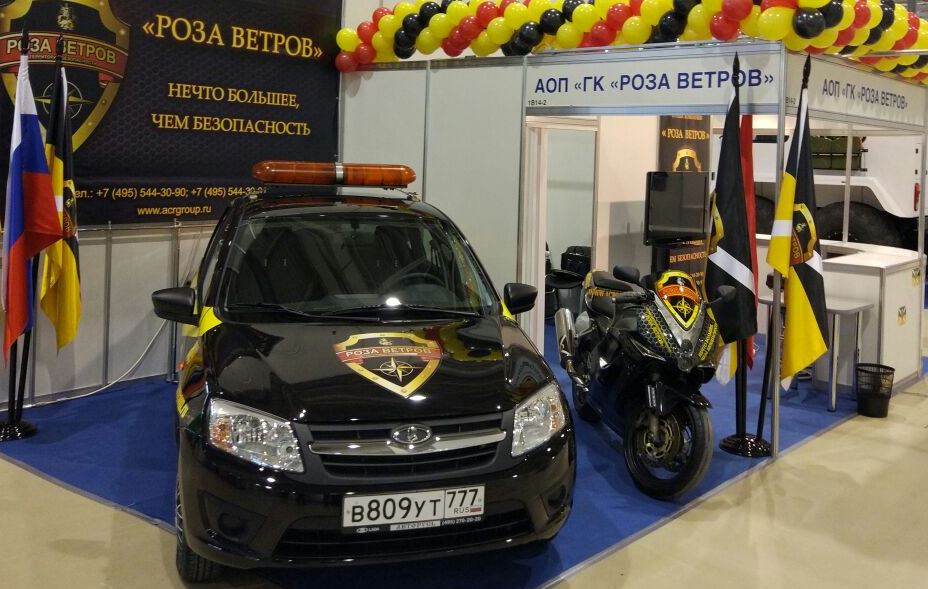 обеспечение дежурной смены охраны радио- и мобильной связью, фотоаппаратом;обеспечение пешего патруля портативным видеорегистратором;обеспечение дежурной смены прибором измерения скорости движения автомобиля с фото- и видео фиксацией;аренду жилого помещения и создание бытовых условий на местах несения службы;круглосуточный контроль выполнения обязанностей дежурной сменой охраны,проведение проверок несения службы группой контроля качества;постоянная обратная связь с Заказчиком и реагирование на его обращения;обеспечение сотрудников охраны форменной одеждой установленного образца: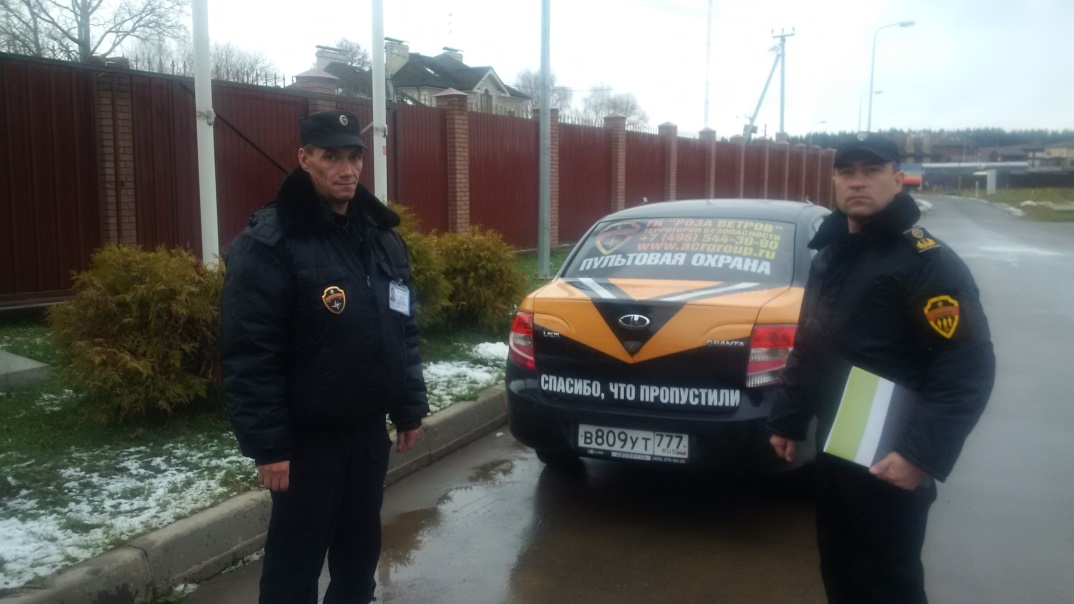 С уважением,Президент АОП ГК «РОЗА ВЕТРОВ»  __________________________  Каширов В.А.Группа КомпанийРОЗА ВЕТРОВТерритория безопасности117648  г. Москва, мкр. Чертаново Северное, тел. +7 (495) 544-30-90 Сайт: www.acrgroup.ru Электронная почта: info@acrgroup.ruПостСтоимостьпостаКоличество сотрудниковСтоимостьСтарший смены108 0001108 000Пост «КПП»105 0004420 000Пост «Школа»105 0002210 000Пост «Автопатруль»105 0002210 000Пост «Пеший патруль» 105 0002210 000ИТОГО:111 128 000